 Κάτω   από   τον   ίδιο   Ουρανό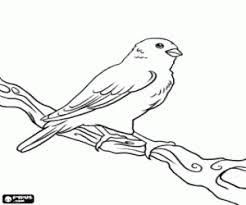                                             Ένα πουλί ήρθε                                          και κάθισε στο κλαδί.             Γύρισαν όλα τα ζώα και το κοίταξαν περίεργα                                .                                       << Από πού ήρθες εσύ;>> το ρώτησαν.              <<Από τις μακρινές πολιτείες>>.          <<Τις πολύ μακρινές , αυτές που ακούμε στις ιστορίες;>>                                   απόρησαν όλα.                            <<Ναι>> , απάντησε το πουλί.                        <<Και τι ήρθες να κάνεις εδώ;>>                                    ρώτησαν όλα μαζί.                                 <<Εδώ είναι ο τόπος μας,                    δεν έχεις θέση εσύ εδώ, είσαι από αλλού.                          Άλλα τραγούδια ξέρεις να τραγουδάς,                         αλλιώς   πετάς, άλλα τρως,                  η φωλιά σου δεν είναι ίδια με τις δικές μας.                            Νομίζουμε ότι πρέπει να φύγεις>>.<<Δεν μπορώ>>, είπε το πουλί.<< Δεν μπορώ να γυρίσω πίσω.           Στον τόπο μου δεν έπεσε βροχή για πολλά χρόνια.     Τα δέντρα δεν έχουν πια φύλλα, μόνο γυμνά κλαδιά, το χώμα είναι ξερό, πολύ ξερό. Δεν έχω να φάω τίποτα.        Και τα πούπουλά μου κάηκαν από τον καυτό αέρα. Έτσι ήρθα εδώ, στα δικά σας μέρη, να στήσω καινούρια φωλιά>>.                                << Ω, όχι, όχι,                          εμείς είμαστε παρέα,                      τα έχουμε βρει μεταξύ μας,               κανένας καινούριος δε χωράει πια>>.                       Το πουλί λυπήθηκε πολύ                 με αυτά που άκουσε και δάκρυσε.                 Τι άλλο  μπορούσε να κάνει,                             πού να πάει;                     Στριμώχτηκε σε ένα κλαδί,                           όσο πιο μακριά γινόταν                            από τα άλλα ζώα,                              και σεμνά  σεμνά                       άρχισε να χτίζει τη  φωλιά του.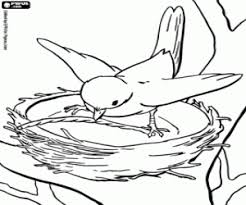               <<Θα πάμε να του την γκρεμίσουμε>>, είπε κάποιο.                              <<Όταν βγει για τροφή,                          εμείς θα του τη  χαλάσουμε>>.                   Έτσι, όταν το πουλί βγήκε για τροφή,                              κάποια μαζεύτηκαν                            και του χάλασαν τη φωλιά.                     Γύρισε το καημένο και δε βρήκε τίποτα.                  Κλαδιά και πούπουλα πεταμένα σκόρπια                                     εδώ κι εκεί.                          Έκλαψε πάλι το πουλί,               αλλά έκρυψε τον καημό του βαθιά μέσα του.                      Άρχισε πάλι  απ’ την αρχή, στα κρυφά,                να χτίζει νέα φωλιά, και φύλαγε σ’ αυτή τα δάκρυά του,                    Κάθε μέρα συνέχιζε το ίδιο γαïτανάκι …..                         Ήρθε  ένα πρωινό που έπιασε                  να φυσά καυτός αέρας. Τόσο καυτός ,              που τα ζώα δεν είχαν που να κρυφτούν.             Τα δέντρα ξεράθηκαν , το έδαφος έσκασε              από την ξηρασία.Οι λίμνες εξατμίστηκαν.                   Σταγόνα νερό δεν υπήρχε πουθενά.<<Διψάω>> φώναζε, το ένα, <<πεινάω>> έλεγε το άλλο,                   <<πονάω >> παραπονιόταν κάποιο άλλοκαι όλα μαζί έκλαιγαν και έτρεχαν αλαφιασμένα δεξιά  αριστερά,                     χωρίς να ξέρουν τι να κάνουν.                Και ο λίβας εξακολουθούσε να φυσάει. Ο ήλιος έκαιγε          και ούτε ένα σύννεφο , σημάδι βροχής, δε φαινόταν στον ουρανό.                             Η κατάσταση όλο και χειροτέρευε.                                  Μόνο το πουλί που είχε έρθει                             από χώρα μακρινή παρέμενε ήρεμο.                   Τα είχε περάσει  όλ’ αυτά, όταν τα ίδια είχαν συμβεί                                     και στη δική του χώρα.               Έβλεπε τα ζώα και τα πουλιά να υποφέρουν                              κάθε μέρα και τα λυπήθηκε.                            <<Ελάτε όλοι εδώ>>, τους είπε.                            <<Δεν έχω πολλά να σας δώσω,               έχω όμως ένα δάκρυ  για το καθένα από εσάς .                     Από αυτά που έκρυβα κάθε φορά που                                     με διώχνατε  μακριά.                           Ένα δάκρυ για το καθένα, να το πιει                              για να μπορέσει να σωθεί >>.                Και τα πήγε όλα εκεί που έκρυβε τα δάκρυά του.                            Μια λιμνούλα είχε δημιουργηθεί.                                        Σωτήρια για όλους!                      Ήπιε το καθένα ένα δάκρυ και ξεδίψασε.                     <<Και τώρα;>> ρώτησαν όλα μαζί το πουλί.   <<Τώρα>>, είπε το πουλί, <<Θα πάμε όλοι μαζί σε άλλο τόπο.                   Στον δικό μου τόπο. Εκεί σταμάτησε ο καυτός αέρας                            και η βροχή έχει πρασινίσει τα χωράφια.                                       Εκεί θα ζήσουμε ευτυχισμένοι>>.                         Ξεκίνησαν όλα μαζί                     τον μακρύ δρόμο για τη χώρα του.                               Πέρασαν ξερά βουνά,                              στραγγισμένες λίμνες,                          και πήγαιναν , και πήγαιναν…                                      με σκυφτό από                                την ντροπή   κεφάλι.                                 <<Όλοι είμαστε ένα>>,             μια σκέψη πέρασε από το μυαλό τους.                           <<Όλοι είμαστε ένα…                    κάτω από τον ίδιο ουρανό>>.